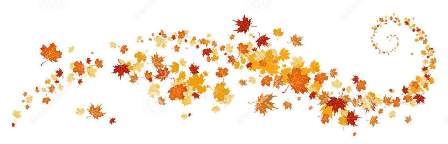 



DEŽURSTVO ZA LISTOPAD šk. god. 2016./2017.TJEDAN     TJEDAN     TJEDAN     TJEDAN     TJEDAN     TJEDAN     TJEDAN     TJEDAN     TJEDAN     TJEDAN     TJEDAN     TJEDAN     TJEDAN     TJEDAN     TJEDAN     PONEDJELJAKPONEDJELJAKPONEDJELJAKPONEDJELJAKUTORAKUTORAKUTORAKUTORAKSRIJEDASRIJEDAČETVRTAKČETVRTAKPETAKPETAK   DO 10,003.
10.3.
10.Štefulinac D.
Marijan H.Štefulinac D.
Marijan H.4.
10.Galunić A. 
Marijan A.Galunić A. 
Marijan A.Galunić A. 
Marijan A.5. 10.Horvat D.
M. Žmegač J.6. 10.Nejedli M.Čičak M.7. 10.Vidović Z.
Barto Z.  OD 10,003.
10.3.
10.Štefulinac Z.
Novak M.Štefulinac Z.
Novak M.4.
10.Sukalac M.
Vodopija Lj.Sukalac M.
Vodopija Lj.Sukalac M.
Vodopija Lj.5. 10.Puharić F.
Gloc K.6. 10.Nakani A.
Pralas L.7. 10.Ontl Horvat I.
Res A.TJEDANTJEDANTJEDANTJEDANTJEDANTJEDANTJEDANTJEDANTJEDANTJEDANTJEDANTJEDANTJEDANTJEDANTJEDAN   DO 10,0010. 10. 10. 10. Kolar Z.
Štefulinac Z.Kolar Z.
Štefulinac Z.11. 10.Anžlovar T.
Res A.Anžlovar T.
Res A.Anžlovar T.
Res A.12. 10.Horvat D.
Nejedli M.13. 10.Marijan H.
Vodopija Lj.14. 10.Novak M.
Nakani A.  OD 10,0010. 10. 10. 10. Kalenski D.
Marijan A.Kalenski D.
Marijan A.11. 10.Štefulinac D.
Čičak M.Štefulinac D.
Čičak M.Štefulinac D.
Čičak M.12. 10.Gloc K.
M. Žmegač J.13. 10.Galunić A.Puharić F.14. 10.Sukalac M.
Pralas L.TJEDANTJEDANTJEDANTJEDANTJEDANTJEDANTJEDANTJEDANTJEDANTJEDANTJEDANTJEDANTJEDANTJEDANTJEDAN  Do 10,0017. 10.17. 10.17. 10.Brdar B.
Kolar Z.18. 10.Anžlovar T.
Barto Z.19. 10.19. 10.19. 10.M. Žmegač J.Kalenski D.20. 10.Nejedli M.Čičak M.21. 10.Vidović Z.Pralas L. Od 10,0017. 10.17. 10.17. 10.Novak M.
Marijan H.18. 10.Ontl Horvat I.
Vodopija Lj.19. 10.19. 10.19. 10.Gloc K.Puharić F.20. 10.Štefulinac D.Štefulinac Z.21. 10.Galunić A.
Nakani A.TJEDANTJEDANTJEDANTJEDANTJEDANTJEDANTJEDANTJEDANTJEDANTJEDANTJEDANTJEDANTJEDANTJEDANTJEDAN   DO 10,00   DO 10,0024. 10.24. 10.Čičak M.
Brdar B.25. 10.Štefulinac Z.
Vodopija Lj.Štefulinac Z.
Vodopija Lj.26. 10.26. 10.Horvat D.
Anžlovar T.27. 10.Kolar Z.Nejedli M.28. 10.Galunić A.Štefulinac D.  OD 10,00  OD 10,0024. 10.24. 10.Kalenski D.
Marijan A.25. 10.Barto Z.Gloc K.Barto Z.Gloc K.26. 10.26. 10.Novak M.Pralas L.27. 10.Ontl Horvat I.Nakani A.28. 10.Res A.Sukalac M.